                 STAGE MARTINE JOLITA MORCENX - LANDESSeptembre 2020Descriptif : L’alliance de l’aquarelle sèche et humide, vers plus d’autonomie et de libertéRéalisation d’une aquarelle pas à pas  après démonstration des différentes étapes Aide au dessin, à la composition et l’interprétation  des sujets proposés.De part son déroulement, stage adapté aussi bien aux débutants qu’aux confirmés. RENSEIGNEMENTS au 06 71 83 68 88 ou jolit.martine@wanadoo.fr  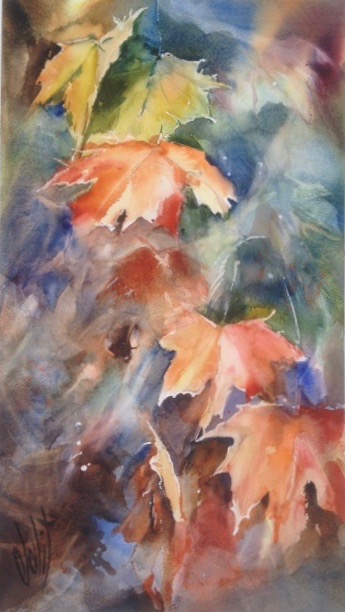 THEME : REFLETS – TRANSPARENCES -